Ålands välfärd blir allt mer spelberoendeBara i denna tilläggsbudget föreslås PAF-medel till finansiering av kommunernas grundavgifter till ÅDA, för informationssäkerhet gällande offentliga Åland, system för hantering av stöd till tredje sektorn, vattenförbättrande åtgärder, evenemangsstöd. Totalt inklusive fullmakter närmare 3 miljoner euro. Åländska offentliga sektorn håller i raskt takt på att bli spelberoende. Sett till den offentliga ekonomins bräcklighet och oförmågan att stabilisera densamma, är det en enkel bakdörr att lösa utmaningar med PAF-medel. Det vi behöver komma ihåg är dels, vad ska PAF-överskott finansiera? Minst lika viktigt är vad gör vi gör när cårt spelbolag PAF inte längre genererar överskott, åtminstone inte på den nivå vi vant oss vid? Det strukturella underskott den åländska offentliga ekonomin dragits med länge gör det bekvämt att öppna PAF:s kassakista. Att göra så fördjupar de grundläggande problemen och försenar de nödvändiga åtgärderna som politiskt behöver komma till för att skapa en ekonomisk stabilitet. Att politiskt säga att PAF-pengar är som vilka pengar som helst är att bagatellisera. Att påstå att landskapsregeringen har en stabil ekonomi genom att hänvisa till balansräkningen kräver en förklaring över hur och när fastigheterna vid ÅHS, gymnasiet, landskapsborgen, museér etc. ska realiseras för att täcka upp hålen i offentliga ekonomin.   Sett till det allt mer spretiga nyttjandet av PAF-medel bör landskapsregeringen klargöra hur PAF:s överskott är tänkt att användas.FÖRSLAGRubrik i den allmänna motiveringen: Ekonomiska utsikter - lågkonjunktur 2024Sida:3Motiveringsändring: Följande text bifogas som ett nytt sista stycke: ”Överutnyttjande av PAF-medel får aldrig ske på bekostnad av ordning och reda i den offentliga ekonomin. Landskapsregeringen återkommer därför senast september 2023 till lagtinget med ett regelverk och begränsningar kring hur PAF:s överskott kan och kommer att hanteras. Allt med syfte att inte skapa en spelberoende välfärd. ”Mariehamn den 14 april 2023John Holmberg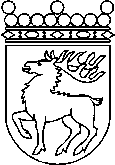 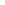 Ålands lagtingBUDGETMOTION nr 121/2022-2023BUDGETMOTION nr 121/2022-2023Lagtingsledamot DatumJohn Holmberg2023-04-14Till Ålands lagtingTill Ålands lagtingTill Ålands lagtingTill Ålands lagtingTill Ålands lagting